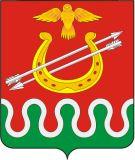 Администрация Боготольского районаКрасноярского краяПОСТАНОВЛЕНИЕг. Боготол«16» сентября 2015 года								№ 444-пОБ УТВЕРЖДЕНИИ ПОРЯДКА, РАСПРЕДЕЛЕНИЯ И УСЛОВИЙ ПРЕДОСТАВЛЕНИЯ СРЕДСТВ, ПОЛУЧЕННЫХ ЗА СОДЕЙСТВИЕ ПОВЫШЕНИЮ УРОВНЯ ОТКРЫТОСТИ БЮДЖЕТНЫХ ДАННЫХ, А ТАКЖЕ ПОРЯДКА ПРЕДСТАВЛЕНИЯ ОТЧЕТНОСТИ ОБ ИХ ИСПОЛЬЗОВАНИИВ соответствии с Постановлением Правительства Красноярского края от 06.03.2015 N 84-П "Об утверждении Порядка, условий предоставления и расходования субсидий бюджетам городских округов и муниципальных районов Красноярского края за содействие повышению уровня открытости бюджетных данных в муниципальных образованиях и порядка предоставления отчетности об их использовании", Постановлением Правительства Красноярского края от 03.07.2015 N 343-П "Об утверждении распределения в 2015 году субсидий бюджетам городских округов и муниципальных районов Красноярского края за содействие повышению уровня открытости бюджетных данных в муниципальных образованиях", руководствуясь Уставом Боготольского района, постановляю:1. Утвердить Порядок и условия предоставления средств, полученных за содействие повышению уровня открытости бюджетных данных, а также порядок представления отчетности об их использовании согласно приложению 1.2. Утвердить распределение средств, полученных за содействие повышению уровня открытости бюджетных данных между отраслевыми органами администрации Боготольского района и муниципальными учреждениями согласно приложению 2.3. Контроль за исполнением настоящего Постановления возложить на заместителя главы администрации района по финансово-экономическим вопросам Бакуневич Н.В.4. Постановление вступает в силу в день, следующий за днем его официального опубликования в периодическом печатном издании "Официальный вестник Боготольского района».Глава администрацииБоготольского района									Н.В. КраськоПриложение 1к постановлению администрацииБоготольского районаот 16.09.2015 г. № 444-пПОРЯДОКИ УСЛОВИЯ ПРЕДОСТАВЛЕНИЯ СРЕ	ДСТВ, ПОЛУЧЕННЫХ ЗА СОДЕЙСТВИЕ ПОВЫШЕНИЮ УРОВНЯ ОТКРЫТОСТИ БЮДЖЕТНЫХ ДАННЫХ, А ТАКЖЕ ПОРЯДКА ПРЕДСТАВЛЕНИЯ ОТЧЕТНОСТИ ОБ ИХ ИСПОЛЬЗОВАНИИI. ОБЩИЕ ПОЛОЖЕНИЯ1.1. Настоящий Порядок и условия предоставления средств, полученных из краевого бюджета за содействие повышению уровня открытости бюджетных данных, а также порядок представления отчетности об их использовании (далее - Порядок) определяет процедуру и условия предоставления средств, полученных из краевого бюджета за содействие повышению уровня открытости бюджетных данных, а также процедуру и сроки представления отчетов по использованию средств.1.2. Порядок разработан в соответствии с пунктом 7.1 мероприятий Программы, утвержденной Постановлением Правительства Красноярского края от 30.09.2013 N 517-П "Содействие развитию местного самоуправления", Постановлением Правительства Красноярского края от 06.03.2015 N 84-П "Об утверждении Порядка, условий предоставления и расходования субсидий бюджетам городских округов и муниципальных районов Красноярского края за содействие повышению уровня открытости бюджетных данных в муниципальных образованиях и порядка предоставления отчетности об их использовании".II. ПОРЯДОК И УСЛОВИЯ ПРЕДОСТАВЛЕНИЯ СРЕДСТВ,ПОЛУЧЕННЫХ ИЗ КРАЕВОГО БЮДЖЕТА ЗА СОДЕЙСТВИЕПОВЫШЕНИЮ УРОВНЯ ОТКРЫТОСТИ БЮДЖЕТНЫХ ДАННЫХ2.1. Средства предоставляются структурным подразделениям администрации Боготольского района на осуществление следующих расходов: на приобретение электронно-вычислительной техники (компьютеры стационарные, ноутбуки, планшеты), запасных частей и расходных материалов к ним; приобретение периферийных устройств (принтеры, сканеры, многофункциональные устройства с функциями печати и сканирования) и расходных материалов к ним; приобретение копировально-множительной техники и расходных материалов к ней; приобретение программного обеспечения; создание, развитие и обслуживание официального сайта Боготольского района для публикации бюджетных данных; оплату услуг по разработке программного продукта для представления информации о местном бюджете в доступной для граждан форме; оплату услуг по обеспечению доступа в сеть Интернет; издание печатной продукции, содержащей информацию о местном бюджете в доступном для граждан формате; размещение информационных материалов о местном бюджете в средствах массовой информации; расходов на материальное поощрение работников, участвующих в работе по повышению уровня открытости бюджетных данных.2.2. При поступлении средств из краевого бюджета финансовое управление администрации Боготольского района (далее - Управление) производит зачисление средств структурным подразделениям администрации Боготольского района на лицевые счета, открытые в Территориальном отделе казначейства Красноярского края по г. Боготолу и Боготольскому району.III. ПОРЯДОК ПРЕДСТАВЛЕНИЯ ОТЧЕТНОСТИ ОБ ИСПОЛЬЗОВАНИИ СРЕДСТВ, ПОЛУЧЕННЫХ ЗА СОДЕЙСТВИЕ ПОВЫШЕНИЮ УРОВНЯ ОТКРЫТОСТИ БЮДЖЕТНЫХ ДАННЫХ3.1. Отраслевые органы администрации Боготольского района представляют в Управление в срок до 4 числа месяца, следующего за месяцем предоставления средств, и далее ежемесячно отчет об использовании средств по следующей форме:Отчет об использовании средств, полученныхза содействие повышению уровня открытости бюджетных данныхРуководительГлавный бухгалтерПриложение 2Постановлениемадминистрации Боготольского районаот 16.09.2015 г. № 444-пРАСПРЕДЕЛЕНИЕ СРЕДСТВ, ПОЛУЧЕННЫХ ЗА СОДЕЙСТВИЕ ПОВЫШЕНИЮ УРОВНЯ ОТКРЫТОСТИ БЮДЖЕТНЫХ ДАННЫХ МЕЖДУ ОТРАСЛЕВЫМИ ОРГАНАМИ АДМИНИСТРАЦИИ БОГОТОЛЬСКОГО РАЙОНА И МУНИЦИПАЛЬНЫМИ УЧРЕЖДЕНИЯМИ(в рублях)Поступление средств на лицевой счетПоступление средств на лицевой счетРасходование средствРасходование средствРасходование средствОстаток неиспользованных средств, рублейНаправление использования средствдата поступления средствсумма, рублейдата осуществления платежакод классификации  расходов бюджетовсумма, рублейОстаток неиспользованных средств, рублейНаправление использования средствИтого:Наименование получателей средствНаименование расходовСредства субсидии краевого бюджетаСредства районного бюджета в рамках долевого финансированияВсего расходовАдминистрация Боготольского района расходы на материальное поощрение работников, участвующих в работе по повышению уровня открытости бюджетных данных43096,043096,0Администрация Боготольского районана приобретение электронно-вычислительной техники, запасных частей и расходных материалов к ним; приобретение периферийных устройств, копировально-множительной техники и расходных материалов к ней; создание, развитие официального сайта265312,0265312,0Администрация Боготольского районаприобретение программного обеспечения (Windows)70000,070000,0Финансовое управление администрации Боготольского района расходы на материальное поощрение работников, участвующих в работе по повышению уровня открытости бюджетных данных48044,048044,0Финансовое управление администрации Боготольского районана приобретение электронно-вычислительной техники, запасных частей и расходных материалов к ним; приобретение периферийных устройств, копировально-множительной техники и расходных материалов к ней; создание, развитие официального сайта485600,07914,0493514,0Итого:912052,07914,0919966,0